VICARIA SINISTRA TANAROParrocchie Canale, Castellinaldo, Montà, Monteu Roero, Santo Stefano Roero, VezzaPercorso interparrocchiale in preparazione al«MATRIMONIO CRISTIANO»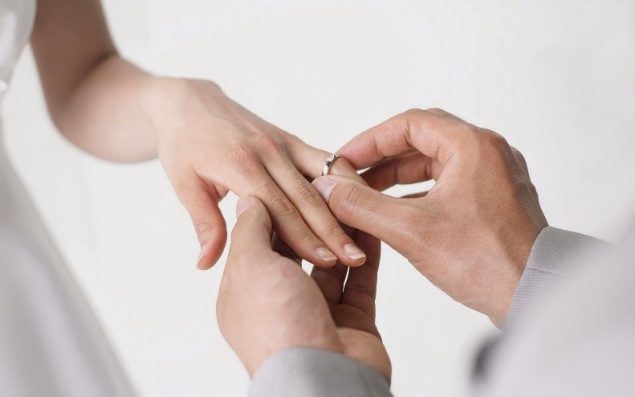 Dicembre 2017 - marzo 2018Domenica 3 dicembre 2017,                       dalle 16.00 alle 19.30 a Canale           «CASOMAI o PER SEMPRE?                 “NOI” NEL PROGETTO DI DIO»             (i Sacerdoti e le coppie della vicaria)Sabato 16 dicembre 2017, dalle 21.00 alle 22.30 a Canale           «PROGETTARE LA VITA A DUE»           (Coniugi Battista e Lidia Galvagno)Sabato 13 gennaio 2018, dalle 21.00 alle 22.30 a Canale       LA SESSUALITA’ A SERVIZIO DELL’AMORE E DELLA VITA       (Coniugi Enrico e dott.sa Lara Faccenda, Davide e Simona Bordone)Sabato 27 gennaio 2018, dalle 21.00 alle 22.30 a CanaleATELIER: LA COPPIA SI CREA (Lavoro a coppie) Sabato 10 febbraio, dalle 21.00 alle 22.30 a CanaleIL SACRAMENTO DEL MATRIMONIO                                                                            (Coniugi Tista e Lidia Galvagno)Sabato 24 febbraio, dalle 21.00 alle 22.30 a Canale«EDUCARE SI PUO’!»                                                                              (Coniugi Massimo e Martina Biglia e le coppie della vicaria)Sabato 10 marzo, dalle 21.00 alle 22.30 a CanaleIL RITO DEL MATRIMONIO: ASPETTI CANONICI E CELEBRATIVI (Avv. Donatella Valsania e i parroci della vicaria)